université de genève    	                                                  Faculté DES …         (ScieNCES, MEDECINE ou PSYCHOLOGIE) Professeur /e   {nom},  {directeure/directrice} de thèse Professeur /e   {nom},  {co-directeure/directrice} de thèseTITRE DE LA THèSE {titre - absolument conforme à l'imprimatur } THèSEPrésentée à la  {fac}  de l’Université de Genève pour obtenir le grade deDocteur /e  en Neurosciencespar{Prénom en minuscule - NOM en majuscule}   de  {lieu d'origine} Thèse N°  # Thèse  {Lieu d'édition}  Editeur ou imprimeur : Université de Genève {année} 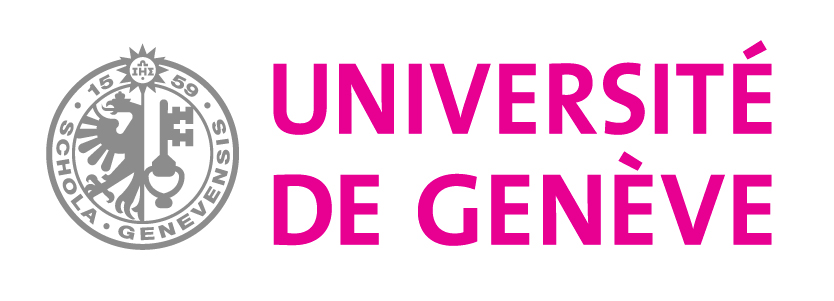 